Application for a part time (morning) place at the Speech and Language ERP from September 2017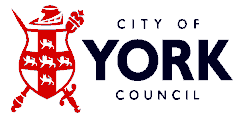 Checklist for Application This should only be sent with agreement of the SaLT:   Name of SaLT 						           Date agreedThis should only be sent with agreement of the EP:     Name of EP 						         Date agreedSchools should collect the information below for discussion with the SaLT and EP in the first instance.This checklist with attached evidence should be emailed to SENdept@york.gov.uk by June 26th 2017* = Compulsory evidenceSENAP anticipate that the evidence listed will be embedded in, or as an appendix to, a My Support Plan/ EHCP. Completed on...................   Completed By......... Name:                                             Position:  School Pupil Name DoB*CollectedSENTBackgroundParent View  in  MSP/EHCP or Parent Letter*Pupil views in My Support Plan (MSP) /Pupil Passport*Social Emotional and Behavioural overviewTeacher/SENCO report or evidence included in MSP*Attainment and progressNC Attainment and progress Reading, Writing, Maths and Speaking / Listening over time in MSP/EHCP*SaLT assessments outlining areas of need*Evidence which supports speech and / or language being a primary need e.g. EP report / memo*Other assessment information e.g. CYC Assessment Record Provision and use of fundingImpact of teaching and provision as described in the CYC Threshold Banding and included  in  MSP/EHCP*Detail of teacher / TA support time allocated (can be in MSP/EHCP)*Evaluated IEPs or Examples of Personalised Learning Plans (PLPs)*Impact of SaLT programme / intervention ( ideally for two terms)*